１ 日　時：平成30年7月31日（火）　　13：30～16：30２ 会　場：大分県産業科学技術センター　　多目的ホール　　（大分市高江西1丁目4361-10）３ 主　催：大分県産業科学技術センター、大分県試験研究機関連携会議	大分高等教育協議会／地域連携研究コンソーシアム大分	大学等による「おおいた創生」推進協議会「IoT・情報・電気」分野　合同研究成果発表会（H30.7.31）　参加申込書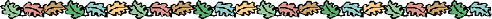 申込先　　FAX：097-596-7110　または　E-mail：info＠oita-ri.jp〆切：7月25日（水）問合せ先：大分県産業科学技術センター　企画連携担当　　安部　　TEL：097-596-7100事業所名：TEL：FAX：住所：連絡担当者：連絡担当者：部　署　名役　職参　加　者　氏　名